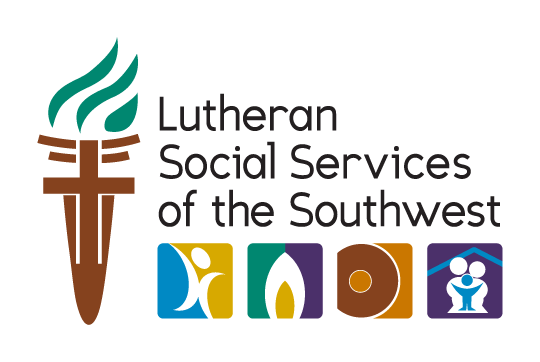 Request to Speak Sign Up FormThis form will collect the relevant information we need to sign you up for the Arizona Legislative Information Service (ALIS) Request to Speak (RTS) system. By submitting this information, you are authorizing Lutheran Social Services of the Southwest (LSS-SW) and our partner Protecting Arizona’s Family Coalition (PAFCO) to create a profile through the ALIS system on your behalf. We will never share this information with anyone but you, nor will be share our sell your email address with anyone.Including your home address is helpful so we can best match you to the legislators that represent you. Expect to receive emails from PAFCO requesting your participation through the RTS on a variety of timely and important issues throughout the Legislative Session.Please note: This information needs to be entered at the Capitol in person by PAFCO staff. Please allow three to five business days for confirmation of your account. Email Address:		_________________________________________________________________Password:		_________________________________________________________________Title:			_________________________________________________________________Organization:		_________________________________________________________________First Name:		_________________________________________________________________Last Name:		_________________________________________________________________Phone:			_________________________________________________________________Home Address:		_________________________________________________________________City, State, Zip:		_________________________________________________________________Please scan & send completed forms to spetrilli@lss-sw.org